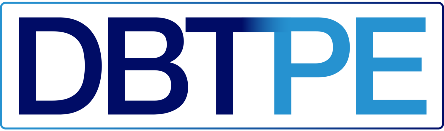 Scholarship Application Using the DBT Prolonged Exposure Protocol for PTSD with AdolescentsMay 17, 2024 | Virtual Live Training Purpose:The goal of this scholarship is to contribute to reducing the profound disparity in access to mental health treatment among racial and ethnic minority, sexual and gender minority, low-income, and other underserved populations. Eligibility Criteria:This scholarship is intended for DBT clinicians who: (1) cannot afford to pay the full registration fee, and (2) work primarily with clients from NIH-designated health disparity populations.Details:The scholarship will provide a discount (typically 50%) on the early bird registration fee. There will be 5 scholarships available. Applications are due by March 8, 2024 and can be submitted by emailing this form to admin@dbtpe.org. Scholarship offers will be made by March 14, 2024. Name: Degree: Agency: Address: Email: Phone: Gender: Race/ethnicity: Have you attended a 4-day Intensive Training in DBT PE?  	 Yes		 NoIf yes, when and where did you attend the training? If no, please describe your training in DBT PE: Have you received training in DBT for adolescents (DBT-A)? 	 Yes		 NoIf yes, please describe your training in DBT-A: Which modes of DBT are provided to adolescents in your agency or program? DBT individual therapy DBT multi-family group skills training DBT phone coaching (for teens) DBT phone coaching (for parents) DBT therapist consultation teamHow many adolescent clients do you currently provide DBT individual therapy to (i.e., are currently on your caseload)? Approximately what percentage of your adolescent DBT clients need DBT PE? To date, how many adolescent clients have you treated with DBT PE? What has your experience been in using DBT PE with your adolescent clients? For example, what difficulties have you encountered? What successes have you experienced?What percentage of your adolescent DBT clients are from the following NIH-designated health disparity populations?Racial and ethnic minorities: Sexual and gender minorities: Socioeconomically disadvantaged populations: Underserved rural populations: Please describe the client population with whom you typically use DBT PE. Why are you interested in attending this training and what are your training goals?Please provide information about your need, including what you can afford to pay to attend this training. (Please note that this scholarship typically provides a 50% discount off the early bird registration fee, which makes the cost to attend $187. You may request more or less than this amount depending on your need.)  